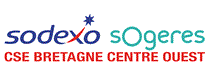 LA COMMISSION LOGEMENT Vous informe des nouvelles dispositions   Action Logement,AIDE A LA MOBILITE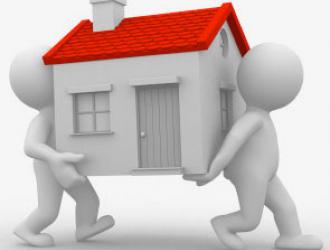 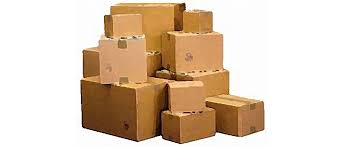 L'aide à la mobilité d'Action Logement est une prime d'un montant de 1000 euros destinée à accompagner les salariés qui déménagent afin de se rapprocher de leur lieu de travail ou réduire leur temps de transport.LES CONDITIONSTous salariés (en CDI, CDD, apprentissage, intérim ou alternance) aux revenus modestes qui déménagent pour se rapprocher de leur entreprise ou commencer un nouvel emploi. L'aide s'adresse aux locataires. Le nouveau logement doit constituer leur résidence principale et faire l'objet d'un bail. La colocation est acceptée.Le salaire du demandeur ne doit pas dépasser 1,5 fois le Smic          N’hésitez pas à contacter les membres de la commission qui peuvent                                  vous accompagner dans cette démarche                                         Présidente:  	       Nathalie DENIS                  06 86 34 83 44                                       Membres:  	       Frédérique DUVACHER    06 44 09 26 45                            	                                Olivier THINAULT               06 47 21 64 44                            	                                 Elodie METRY                     06 33 45 58 52                            	                                Serge COLOMB                  06 77 12 17 31